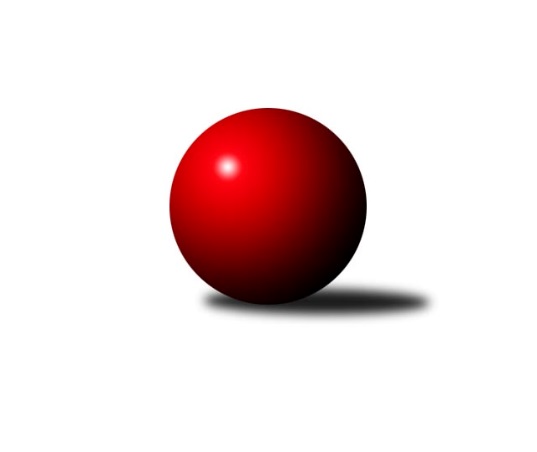 Č.8Ročník 2013/2014	29.5.2024 2. KLM B 2013/2014Statistika 8. kolaTabulka družstev:		družstvo	záp	výh	rem	proh	skore	sety	průměr	body	plné	dorážka	chyby	1.	HKK Olomouc ˝A˝	8	7	0	1	47.0 : 17.0 	(118.5 : 73.5)	3442	14	2256	1186	12.5	2.	TJ Rostex Vyškov ˝A˝	8	7	0	1	46.0 : 18.0 	(117.5 : 74.5)	3394	14	2248	1146	15.6	3.	TJ Sokol Vracov	8	6	0	2	37.0 : 27.0 	(104.0 : 88.0)	3316	12	2237	1079	26.4	4.	KK Zábřeh	8	5	0	3	32.5 : 31.5 	(94.5 : 97.5)	3305	10	2191	1114	21.1	5.	SKK Hořice	8	4	2	2	32.0 : 32.0 	(96.5 : 95.5)	3304	10	2183	1121	18.1	6.	KK Slovan Rosice	8	4	1	3	36.0 : 28.0 	(94.5 : 97.5)	3250	9	2157	1093	20.3	7.	KK Blansko	8	3	0	5	31.5 : 32.5 	(97.5 : 94.5)	3328	6	2214	1115	19.3	8.	TJ Červený Kostelec	8	3	0	5	31.0 : 33.0 	(97.5 : 94.5)	3333	6	2216	1118	21.5	9.	TJ Opava˝A˝	8	3	0	5	27.0 : 37.0 	(95.0 : 97.0)	3361	6	2210	1151	20.8	10.	TJ Prostějov ˝A˝	8	2	0	6	24.5 : 39.5 	(87.5 : 104.5)	3240	4	2188	1052	25.5	11.	TJ Horní Benešov ˝A˝	8	1	1	6	21.0 : 43.0 	(74.5 : 117.5)	3247	3	2168	1079	22.3	12.	TJ Lokomotiva Česká Třebová	8	1	0	7	18.5 : 45.5 	(74.5 : 117.5)	3198	2	2148	1050	30.9Tabulka doma:		družstvo	záp	výh	rem	proh	skore	sety	průměr	body	maximum	minimum	1.	TJ Rostex Vyškov ˝A˝	5	5	0	0	33.0 : 7.0 	(79.0 : 41.0)	3312	10	3335	3273	2.	HKK Olomouc ˝A˝	5	5	0	0	32.0 : 8.0 	(81.0 : 39.0)	3425	10	3499	3376	3.	SKK Hořice	5	4	0	1	22.0 : 18.0 	(62.5 : 57.5)	3346	8	3424	3289	4.	KK Slovan Rosice	4	3	1	0	25.0 : 7.0 	(56.5 : 39.5)	3351	7	3387	3285	5.	KK Zábřeh	3	3	0	0	17.0 : 7.0 	(40.0 : 32.0)	3344	6	3434	3296	6.	TJ Sokol Vracov	3	2	0	1	13.0 : 11.0 	(36.0 : 36.0)	3156	4	3172	3132	7.	TJ Horní Benešov ˝A˝	4	1	1	2	14.0 : 18.0 	(41.5 : 54.5)	3298	3	3346	3228	8.	TJ Prostějov ˝A˝	4	1	0	3	15.5 : 16.5 	(50.5 : 45.5)	3268	2	3373	3217	9.	KK Blansko	4	1	0	3	14.5 : 17.5 	(51.0 : 45.0)	3376	2	3523	3297	10.	TJ Červený Kostelec	5	1	0	4	17.0 : 23.0 	(58.0 : 62.0)	3451	2	3511	3374	11.	TJ Lokomotiva Česká Třebová	3	0	0	3	7.0 : 17.0 	(29.0 : 43.0)	3306	0	3368	3209	12.	TJ Opava˝A˝	3	0	0	3	5.0 : 19.0 	(27.5 : 44.5)	3264	0	3328	3211Tabulka venku:		družstvo	záp	výh	rem	proh	skore	sety	průměr	body	maximum	minimum	1.	TJ Sokol Vracov	5	4	0	1	24.0 : 16.0 	(68.0 : 52.0)	3347	8	3595	3250	2.	TJ Opava˝A˝	5	3	0	2	22.0 : 18.0 	(67.5 : 52.5)	3380	6	3496	3267	3.	HKK Olomouc ˝A˝	3	2	0	1	15.0 : 9.0 	(37.5 : 34.5)	3447	4	3572	3385	4.	TJ Červený Kostelec	3	2	0	1	14.0 : 10.0 	(39.5 : 32.5)	3294	4	3398	3234	5.	TJ Rostex Vyškov ˝A˝	3	2	0	1	13.0 : 11.0 	(38.5 : 33.5)	3421	4	3456	3375	6.	KK Blansko	4	2	0	2	17.0 : 15.0 	(46.5 : 49.5)	3317	4	3494	3143	7.	KK Zábřeh	5	2	0	3	15.5 : 24.5 	(54.5 : 65.5)	3297	4	3403	3241	8.	SKK Hořice	3	0	2	1	10.0 : 14.0 	(34.0 : 38.0)	3290	2	3334	3205	9.	KK Slovan Rosice	4	1	0	3	11.0 : 21.0 	(38.0 : 58.0)	3225	2	3368	3095	10.	TJ Prostějov ˝A˝	4	1	0	3	9.0 : 23.0 	(37.0 : 59.0)	3233	2	3323	3105	11.	TJ Lokomotiva Česká Třebová	5	1	0	4	11.5 : 28.5 	(45.5 : 74.5)	3177	2	3327	3102	12.	TJ Horní Benešov ˝A˝	4	0	0	4	7.0 : 25.0 	(33.0 : 63.0)	3234	0	3267	3200Tabulka podzimní části:		družstvo	záp	výh	rem	proh	skore	sety	průměr	body	doma	venku	1.	HKK Olomouc ˝A˝	8	7	0	1	47.0 : 17.0 	(118.5 : 73.5)	3442	14 	5 	0 	0 	2 	0 	1	2.	TJ Rostex Vyškov ˝A˝	8	7	0	1	46.0 : 18.0 	(117.5 : 74.5)	3394	14 	5 	0 	0 	2 	0 	1	3.	TJ Sokol Vracov	8	6	0	2	37.0 : 27.0 	(104.0 : 88.0)	3316	12 	2 	0 	1 	4 	0 	1	4.	KK Zábřeh	8	5	0	3	32.5 : 31.5 	(94.5 : 97.5)	3305	10 	3 	0 	0 	2 	0 	3	5.	SKK Hořice	8	4	2	2	32.0 : 32.0 	(96.5 : 95.5)	3304	10 	4 	0 	1 	0 	2 	1	6.	KK Slovan Rosice	8	4	1	3	36.0 : 28.0 	(94.5 : 97.5)	3250	9 	3 	1 	0 	1 	0 	3	7.	KK Blansko	8	3	0	5	31.5 : 32.5 	(97.5 : 94.5)	3328	6 	1 	0 	3 	2 	0 	2	8.	TJ Červený Kostelec	8	3	0	5	31.0 : 33.0 	(97.5 : 94.5)	3333	6 	1 	0 	4 	2 	0 	1	9.	TJ Opava˝A˝	8	3	0	5	27.0 : 37.0 	(95.0 : 97.0)	3361	6 	0 	0 	3 	3 	0 	2	10.	TJ Prostějov ˝A˝	8	2	0	6	24.5 : 39.5 	(87.5 : 104.5)	3240	4 	1 	0 	3 	1 	0 	3	11.	TJ Horní Benešov ˝A˝	8	1	1	6	21.0 : 43.0 	(74.5 : 117.5)	3247	3 	1 	1 	2 	0 	0 	4	12.	TJ Lokomotiva Česká Třebová	8	1	0	7	18.5 : 45.5 	(74.5 : 117.5)	3198	2 	0 	0 	3 	1 	0 	4Tabulka jarní části:		družstvo	záp	výh	rem	proh	skore	sety	průměr	body	doma	venku	1.	TJ Prostějov ˝A˝	0	0	0	0	0.0 : 0.0 	(0.0 : 0.0)	0	0 	0 	0 	0 	0 	0 	0 	2.	KK Slovan Rosice	0	0	0	0	0.0 : 0.0 	(0.0 : 0.0)	0	0 	0 	0 	0 	0 	0 	0 	3.	SKK Hořice	0	0	0	0	0.0 : 0.0 	(0.0 : 0.0)	0	0 	0 	0 	0 	0 	0 	0 	4.	TJ Sokol Vracov	0	0	0	0	0.0 : 0.0 	(0.0 : 0.0)	0	0 	0 	0 	0 	0 	0 	0 	5.	TJ Červený Kostelec	0	0	0	0	0.0 : 0.0 	(0.0 : 0.0)	0	0 	0 	0 	0 	0 	0 	0 	6.	TJ Lokomotiva Česká Třebová	0	0	0	0	0.0 : 0.0 	(0.0 : 0.0)	0	0 	0 	0 	0 	0 	0 	0 	7.	KK Zábřeh	0	0	0	0	0.0 : 0.0 	(0.0 : 0.0)	0	0 	0 	0 	0 	0 	0 	0 	8.	TJ Rostex Vyškov ˝A˝	0	0	0	0	0.0 : 0.0 	(0.0 : 0.0)	0	0 	0 	0 	0 	0 	0 	0 	9.	HKK Olomouc ˝A˝	0	0	0	0	0.0 : 0.0 	(0.0 : 0.0)	0	0 	0 	0 	0 	0 	0 	0 	10.	KK Blansko	0	0	0	0	0.0 : 0.0 	(0.0 : 0.0)	0	0 	0 	0 	0 	0 	0 	0 	11.	TJ Opava˝A˝	0	0	0	0	0.0 : 0.0 	(0.0 : 0.0)	0	0 	0 	0 	0 	0 	0 	0 	12.	TJ Horní Benešov ˝A˝	0	0	0	0	0.0 : 0.0 	(0.0 : 0.0)	0	0 	0 	0 	0 	0 	0 	0 Zisk bodů pro družstvo:		jméno hráče	družstvo	body	zápasy	v %	dílčí body	sety	v %	1.	Petr Pevný 	TJ Rostex Vyškov ˝A˝ 	8	/	9	(89%)	25	/	36	(69%)	2.	Radek Havran 	HKK Olomouc ˝A˝ 	7	/	8	(88%)	25	/	32	(78%)	3.	Jiří Trávníček 	TJ Rostex Vyškov ˝A˝ 	7	/	8	(88%)	23.5	/	32	(73%)	4.	Radek Kroupa 	SKK Hořice 	7	/	8	(88%)	23	/	32	(72%)	5.	Jiří Zezulka 	HKK Olomouc ˝A˝ 	7	/	8	(88%)	22.5	/	32	(70%)	6.	Martin Sitta 	KK Zábřeh 	6	/	7	(86%)	22	/	28	(79%)	7.	Ondřej Němec 	KK Blansko  	6	/	7	(86%)	16	/	28	(57%)	8.	Martin Mýl 	TJ Červený Kostelec   	6	/	8	(75%)	21	/	32	(66%)	9.	Ivo Fabík 	KK Slovan Rosice 	6	/	8	(75%)	20	/	32	(63%)	10.	Martin Marek 	TJ Opava˝A˝ 	6	/	8	(75%)	18.5	/	32	(58%)	11.	Tomáš Procházka 	TJ Sokol Vracov 	5	/	7	(71%)	20	/	28	(71%)	12.	Theodor Marančák 	HKK Olomouc ˝A˝ 	5	/	7	(71%)	20	/	28	(71%)	13.	Rudolf Stejskal 	TJ Lokomotiva Česká Třebová 	5	/	7	(71%)	17	/	28	(61%)	14.	Jan Tužil 	TJ Sokol Vracov 	5	/	7	(71%)	16.5	/	28	(59%)	15.	Jakub Flek 	KK Blansko  	5	/	7	(71%)	15	/	28	(54%)	16.	Jiří Vícha 	TJ Opava˝A˝ 	5	/	8	(63%)	21	/	32	(66%)	17.	Jaromír Šklíba 	SKK Hořice 	5	/	8	(63%)	19	/	32	(59%)	18.	Bronislav Diviš 	TJ Prostějov ˝A˝ 	5	/	8	(63%)	18.5	/	32	(58%)	19.	Aleš Nedomlel 	TJ Červený Kostelec   	5	/	8	(63%)	18	/	32	(56%)	20.	Dalibor Matyáš 	KK Slovan Rosice 	5	/	8	(63%)	17	/	32	(53%)	21.	Jiří Němec 	HKK Olomouc ˝A˝ 	5	/	8	(63%)	17	/	32	(53%)	22.	Ladislav Stárek 	HKK Olomouc ˝A˝ 	5	/	8	(63%)	16.5	/	32	(52%)	23.	Zbyněk Černý 	TJ Horní Benešov ˝A˝ 	5	/	8	(63%)	15	/	32	(47%)	24.	Bohuslav Čuba 	TJ Horní Benešov ˝A˝ 	5	/	8	(63%)	13.5	/	32	(42%)	25.	Luděk Rychlovský 	TJ Rostex Vyškov ˝A˝ 	5	/	9	(56%)	21.5	/	36	(60%)	26.	Petr Streubel st.	KK Slovan Rosice 	4	/	6	(67%)	12	/	24	(50%)	27.	Eduard Varga 	TJ Rostex Vyškov ˝A˝ 	4	/	7	(57%)	15.5	/	28	(55%)	28.	Jiří Zemek 	KK Slovan Rosice 	4	/	7	(57%)	14.5	/	28	(52%)	29.	Jaromír Čapek 	TJ Rostex Vyškov ˝A˝ 	4	/	7	(57%)	14	/	28	(50%)	30.	Karel Zubalík 	HKK Olomouc ˝A˝ 	4	/	8	(50%)	17.5	/	32	(55%)	31.	Jiří Flídr 	KK Zábřeh 	4	/	8	(50%)	17	/	32	(53%)	32.	Ivan Vondráček 	SKK Hořice 	4	/	8	(50%)	16.5	/	32	(52%)	33.	Martin Procházka 	KK Blansko  	4	/	8	(50%)	16	/	32	(50%)	34.	Pavel Polanský ml. ml.	TJ Sokol Vracov 	4	/	8	(50%)	13.5	/	32	(42%)	35.	Lukáš Horňák 	KK Zábřeh 	4	/	8	(50%)	10.5	/	32	(33%)	36.	Josef Sitta 	KK Zábřeh 	3.5	/	8	(44%)	18	/	32	(56%)	37.	Petr Havíř 	KK Blansko  	3.5	/	8	(44%)	15	/	32	(47%)	38.	Jaromír Šula 	KK Slovan Rosice 	3	/	6	(50%)	13	/	24	(54%)	39.	Ondřej Mrkos 	TJ Červený Kostelec   	3	/	6	(50%)	11.5	/	24	(48%)	40.	Jiří Axman st.	KK Slovan Rosice 	3	/	6	(50%)	10	/	24	(42%)	41.	Michal Hrdlička 	KK Blansko  	3	/	7	(43%)	15	/	28	(54%)	42.	Miroslav Míšek 	TJ Rostex Vyškov ˝A˝ 	3	/	7	(43%)	15	/	28	(54%)	43.	Přemysl Žáček 	TJ Opava˝A˝ 	3	/	7	(43%)	14	/	28	(50%)	44.	Vojtěch Tulka 	SKK Hořice 	3	/	7	(43%)	13.5	/	28	(48%)	45.	Roman Porubský 	KK Blansko  	3	/	7	(43%)	13.5	/	28	(48%)	46.	Petr Bracek 	TJ Opava˝A˝ 	3	/	7	(43%)	13	/	28	(46%)	47.	Štěpán Schuster 	TJ Červený Kostelec   	3	/	7	(43%)	13	/	28	(46%)	48.	Marek Ollinger 	KK Zábřeh 	3	/	7	(43%)	12	/	28	(43%)	49.	Martin Hažva 	SKK Hořice 	3	/	7	(43%)	11	/	28	(39%)	50.	Petr Polanský 	TJ Sokol Vracov 	3	/	8	(38%)	18	/	32	(56%)	51.	Pavel Novák 	TJ Červený Kostelec   	3	/	8	(38%)	17	/	32	(53%)	52.	Pavel Píč 	TJ Lokomotiva Česká Třebová 	3	/	8	(38%)	12	/	32	(38%)	53.	Kamil Kubeša 	TJ Horní Benešov ˝A˝ 	3	/	8	(38%)	12	/	32	(38%)	54.	Miroslav Znojil 	TJ Prostějov ˝A˝ 	2.5	/	7	(36%)	12.5	/	28	(45%)	55.	Petr Holanec 	TJ Lokomotiva Česká Třebová 	2.5	/	8	(31%)	14	/	32	(44%)	56.	Roman Rolenc 	TJ Prostějov ˝A˝ 	2	/	2	(100%)	4	/	8	(50%)	57.	Petr Hendrych 	TJ Opava˝A˝ 	2	/	3	(67%)	9	/	12	(75%)	58.	František Svoboda 	TJ Sokol Vracov 	2	/	3	(67%)	7	/	12	(58%)	59.	Jan Adamů 	TJ Červený Kostelec   	2	/	3	(67%)	5	/	12	(42%)	60.	Pavel Polanský st. st.	TJ Sokol Vracov 	2	/	5	(40%)	10	/	20	(50%)	61.	Zdeněk Švub 	KK Zábřeh 	2	/	5	(40%)	9	/	20	(45%)	62.	Petr Černohous 	TJ Prostějov ˝A˝ 	2	/	5	(40%)	8.5	/	20	(43%)	63.	Josef Gajdošík 	TJ Lokomotiva Česká Třebová 	2	/	5	(40%)	7	/	20	(35%)	64.	Aleš Čapka 	TJ Prostějov ˝A˝ 	2	/	5	(40%)	6	/	20	(30%)	65.	Michal Smejkal 	TJ Prostějov ˝A˝ 	2	/	6	(33%)	14	/	24	(58%)	66.	Miroslav Nálevka 	SKK Hořice 	2	/	6	(33%)	11.5	/	24	(48%)	67.	Lukáš Janko 	TJ Červený Kostelec   	2	/	6	(33%)	9	/	24	(38%)	68.	Petr Pospíšilík 	TJ Prostějov ˝A˝ 	2	/	6	(33%)	9	/	24	(38%)	69.	Jiří Kmoníček 	TJ Lokomotiva Česká Třebová 	2	/	7	(29%)	12	/	28	(43%)	70.	Jan Pernica 	TJ Prostějov ˝A˝ 	2	/	7	(29%)	11	/	28	(39%)	71.	Zdeněk Černý 	TJ Horní Benešov ˝A˝ 	2	/	8	(25%)	11.5	/	32	(36%)	72.	Martin Honc 	KK Blansko  	1	/	1	(100%)	3	/	4	(75%)	73.	Jan Večerka 	TJ Rostex Vyškov ˝A˝ 	1	/	1	(100%)	3	/	4	(75%)	74.	Jaromír Hendrych ml. 	TJ Horní Benešov ˝A˝ 	1	/	1	(100%)	2.5	/	4	(63%)	75.	Filip Kordula 	TJ Sokol Vracov 	1	/	2	(50%)	5	/	8	(63%)	76.	Vítěslav Nejedlík 	TJ Sokol Vracov 	1	/	2	(50%)	3	/	8	(38%)	77.	Tomáš Kordula 	TJ Sokol Vracov 	1	/	3	(33%)	5	/	12	(42%)	78.	Jiří Michálek 	KK Zábřeh 	1	/	4	(25%)	5	/	16	(31%)	79.	Zdeněk Markl 	TJ Lokomotiva Česká Třebová 	1	/	5	(20%)	7	/	20	(35%)	80.	Jiří Hetych st. st.	TJ Lokomotiva Česká Třebová 	1	/	5	(20%)	3.5	/	20	(18%)	81.	Adam Palko 	KK Slovan Rosice 	1	/	6	(17%)	7	/	24	(29%)	82.	Petr Wolf 	TJ Opava˝A˝ 	1	/	7	(14%)	9	/	28	(32%)	83.	Miroslav Petřek ml.	TJ Horní Benešov ˝A˝ 	1	/	8	(13%)	13	/	32	(41%)	84.	Marek Hynar 	TJ Opava˝A˝ 	1	/	8	(13%)	10.5	/	32	(33%)	85.	Tomáš Sasín 	TJ Sokol Vracov 	0	/	1	(0%)	2	/	4	(50%)	86.	Lukáš Hlavinka 	KK Blansko  	0	/	1	(0%)	2	/	4	(50%)	87.	Jiří Baier 	SKK Hořice 	0	/	1	(0%)	2	/	4	(50%)	88.	Josef Čapka 	TJ Prostějov ˝A˝ 	0	/	1	(0%)	2	/	4	(50%)	89.	Petr Kozák 	TJ Horní Benešov ˝A˝ 	0	/	1	(0%)	0	/	4	(0%)	90.	Dominik Ruml 	SKK Hořice 	0	/	1	(0%)	0	/	4	(0%)	91.	Kamil Bartoš 	HKK Olomouc ˝A˝ 	0	/	1	(0%)	0	/	4	(0%)	92.	Petr Dankovič 	TJ Horní Benešov ˝A˝ 	0	/	2	(0%)	3	/	8	(38%)	93.	Tomáš Černý 	TJ Horní Benešov ˝A˝ 	0	/	4	(0%)	4	/	16	(25%)Průměry na kuželnách:		kuželna	průměr	plné	dorážka	chyby	výkon na hráče	1.	SKK Nachod, 1-4	3468	2299	1169	22.1	(578.1)	2.	KK Blansko, 1-6	3379	2221	1157	20.3	(563.2)	3.	HKK Olomouc, 1-8	3348	2209	1139	18.6	(558.1)	4.	TJ Lokomotiva Česká Třebová, 1-4	3341	2216	1125	28.0	(556.9)	5.	SKK Hořice, 1-4	3335	2198	1136	18.8	(555.9)	6.	 Horní Benešov, 1-4	3315	2192	1123	20.4	(552.6)	7.	KK Zábřeh, 1-4	3304	2214	1089	18.7	(550.7)	8.	TJ Opava, 1-4	3294	2199	1095	22.0	(549.1)	9.	KK Slovan Rosice, 1-4	3292	2205	1087	26.5	(548.8)	10.	TJ  Prostějov, 1-4	3252	2172	1079	21.3	(542.0)	11.	KK Vyškov, 1-4	3241	2150	1090	18.8	(540.2)	12.	TJ Sokol Vracov, 1-6	3158	2125	1032	21.8	(526.3)Nejlepší výkony na kuželnách:SKK Nachod, 1-4TJ Sokol Vracov	3595	8. kolo	Tomáš Procházka 	TJ Sokol Vracov	658	8. koloHKK Olomouc ˝A˝	3572	4. kolo	Štěpán Schuster 	TJ Červený Kostelec  	645	4. koloTJ Červený Kostelec  	3511	4. kolo	Ladislav Stárek 	HKK Olomouc ˝A˝	641	4. koloKK Blansko 	3494	6. kolo	Pavel Polanský ml. ml.	TJ Sokol Vracov	622	8. koloTJ Červený Kostelec  	3472	6. kolo	Jiří Němec 	HKK Olomouc ˝A˝	619	4. koloTJ Červený Kostelec  	3467	8. kolo	Martin Procházka 	KK Blansko 	615	6. koloTJ Rostex Vyškov ˝A˝	3456	2. kolo	Štěpán Schuster 	TJ Červený Kostelec  	612	6. koloTJ Červený Kostelec  	3431	2. kolo	Radek Havran 	HKK Olomouc ˝A˝	610	4. koloTJ Červený Kostelec  	3374	1. kolo	Lukáš Hlavinka 	KK Blansko 	608	6. koloTJ Prostějov ˝A˝	3314	1. kolo	Petr Pevný 	TJ Rostex Vyškov ˝A˝	603	2. koloKK Blansko, 1-6KK Blansko 	3523	3. kolo	Lukáš Horňák 	KK Zábřeh	621	3. koloTJ Rostex Vyškov ˝A˝	3431	7. kolo	Roman Porubský 	KK Blansko 	611	7. koloKK Zábřeh	3403	3. kolo	Ondřej Němec 	KK Blansko 	607	3. koloKK Slovan Rosice	3368	5. kolo	Miroslav Míšek 	TJ Rostex Vyškov ˝A˝	601	7. koloKK Blansko 	3354	7. kolo	Eduard Varga 	TJ Rostex Vyškov ˝A˝	596	7. koloKK Blansko 	3331	5. kolo	Josef Sitta 	KK Zábřeh	594	3. koloTJ Lokomotiva Česká Třebová	3327	1. kolo	Ondřej Němec 	KK Blansko 	594	5. koloKK Blansko 	3297	1. kolo	Pavel Píč 	TJ Lokomotiva Česká Třebová	594	1. kolo		. kolo	Petr Havíř 	KK Blansko 	594	3. kolo		. kolo	Dalibor Matyáš 	KK Slovan Rosice	593	5. koloHKK Olomouc, 1-8HKK Olomouc ˝A˝	3499	8. kolo	Theodor Marančák 	HKK Olomouc ˝A˝	617	8. koloHKK Olomouc ˝A˝	3456	7. kolo	Radek Havran 	HKK Olomouc ˝A˝	611	8. koloHKK Olomouc ˝A˝	3402	5. kolo	Luděk Rychlovský 	TJ Rostex Vyškov ˝A˝	610	5. koloHKK Olomouc ˝A˝	3390	1. kolo	Theodor Marančák 	HKK Olomouc ˝A˝	607	3. koloHKK Olomouc ˝A˝	3376	3. kolo	Martin Sitta 	KK Zábřeh	596	1. koloTJ Rostex Vyškov ˝A˝	3375	5. kolo	Jiří Němec 	HKK Olomouc ˝A˝	595	7. koloKK Zábřeh	3330	1. kolo	Jiří Zezulka 	HKK Olomouc ˝A˝	595	5. koloKK Slovan Rosice	3287	3. kolo	Radek Havran 	HKK Olomouc ˝A˝	591	1. koloTJ Horní Benešov ˝A˝	3267	8. kolo	Jiří Zezulka 	HKK Olomouc ˝A˝	591	8. koloTJ Prostějov ˝A˝	3105	7. kolo	Karel Zubalík 	HKK Olomouc ˝A˝	589	8. koloTJ Lokomotiva Česká Třebová, 1-4TJ Opava˝A˝	3473	5. kolo	Jiří Vícha 	TJ Opava˝A˝	633	5. koloTJ Červený Kostelec  	3398	7. kolo	Tomáš Procházka 	TJ Sokol Vracov	611	3. koloTJ Lokomotiva Česká Třebová	3368	5. kolo	Přemysl Žáček 	TJ Opava˝A˝	601	5. koloTJ Lokomotiva Česká Třebová	3342	7. kolo	Pavel Píč 	TJ Lokomotiva Česká Třebová	597	7. koloTJ Sokol Vracov	3260	3. kolo	Rudolf Stejskal 	TJ Lokomotiva Česká Třebová	597	5. koloTJ Lokomotiva Česká Třebová	3209	3. kolo	Martin Marek 	TJ Opava˝A˝	592	5. kolo		. kolo	Pavel Novák 	TJ Červený Kostelec  	591	7. kolo		. kolo	Jiří Kmoníček 	TJ Lokomotiva Česká Třebová	589	7. kolo		. kolo	Ondřej Mrkos 	TJ Červený Kostelec  	586	7. kolo		. kolo	František Svoboda 	TJ Sokol Vracov	584	3. koloSKK Hořice, 1-4SKK Hořice	3424	8. kolo	Radek Kroupa 	SKK Hořice	630	6. koloSKK Hořice	3402	6. kolo	Michal Hrdlička 	KK Blansko 	602	8. koloKK Blansko 	3399	8. kolo	Petr Havíř 	KK Blansko 	601	8. koloHKK Olomouc ˝A˝	3385	6. kolo	Jaromír Šklíba 	SKK Hořice	600	8. koloTJ Prostějov ˝A˝	3323	5. kolo	Radek Kroupa 	SKK Hořice	597	1. koloSKK Hořice	3322	5. kolo	Radek Havran 	HKK Olomouc ˝A˝	595	6. koloSKK Hořice	3291	3. kolo	Radek Kroupa 	SKK Hořice	591	8. koloSKK Hořice	3289	1. kolo	Ondřej Němec 	KK Blansko 	588	8. koloTJ Opava˝A˝	3267	1. kolo	Přemysl Žáček 	TJ Opava˝A˝	586	1. koloTJ Červený Kostelec  	3250	3. kolo	Vojtěch Tulka 	SKK Hořice	585	6. kolo Horní Benešov, 1-4TJ Opava˝A˝	3496	3. kolo	Petr Hendrych 	TJ Opava˝A˝	613	3. koloTJ Horní Benešov ˝A˝	3346	1. kolo	Jiří Vícha 	TJ Opava˝A˝	607	3. koloTJ Horní Benešov ˝A˝	3342	7. kolo	Kamil Kubeša 	TJ Horní Benešov ˝A˝	596	1. koloSKK Hořice	3331	7. kolo	Jan Tužil 	TJ Sokol Vracov	596	1. koloTJ Horní Benešov ˝A˝	3276	3. kolo	Vojtěch Tulka 	SKK Hořice	588	7. koloTJ Sokol Vracov	3272	1. kolo	Kamil Kubeša 	TJ Horní Benešov ˝A˝	580	7. koloTJ Červený Kostelec  	3234	5. kolo	Petr Bracek 	TJ Opava˝A˝	576	3. koloTJ Horní Benešov ˝A˝	3228	5. kolo	Radek Kroupa 	SKK Hořice	571	7. kolo		. kolo	Miroslav Petřek ml.	TJ Horní Benešov ˝A˝	570	7. kolo		. kolo	Martin Marek 	TJ Opava˝A˝	569	3. koloKK Zábřeh, 1-4KK Zábřeh	3434	7. kolo	Jiří Flídr 	KK Zábřeh	604	7. koloTJ Opava˝A˝	3339	7. kolo	Martin Sitta 	KK Zábřeh	601	7. koloKK Zábřeh	3302	2. kolo	Martin Sitta 	KK Zábřeh	588	2. koloKK Zábřeh	3296	4. kolo	Jiří Vícha 	TJ Opava˝A˝	586	7. koloTJ Horní Benešov ˝A˝	3267	2. kolo	Martin Sitta 	KK Zábřeh	584	4. koloTJ Lokomotiva Česká Třebová	3188	4. kolo	Marek Ollinger 	KK Zábřeh	577	7. kolo		. kolo	Petr Hendrych 	TJ Opava˝A˝	575	7. kolo		. kolo	Zdeněk Švub 	KK Zábřeh	572	7. kolo		. kolo	Marek Ollinger 	KK Zábřeh	571	2. kolo		. kolo	Josef Sitta 	KK Zábřeh	570	2. koloTJ Opava, 1-4HKK Olomouc ˝A˝	3385	2. kolo	Jan Tužil 	TJ Sokol Vracov	610	6. koloTJ Sokol Vracov	3360	6. kolo	Jiří Vícha 	TJ Opava˝A˝	601	6. koloTJ Opava˝A˝	3328	2. kolo	Radek Havran 	HKK Olomouc ˝A˝	596	2. koloTJ Opava˝A˝	3254	6. kolo	Jiří Němec 	HKK Olomouc ˝A˝	587	2. koloKK Blansko 	3230	4. kolo	Martin Marek 	TJ Opava˝A˝	578	2. koloTJ Opava˝A˝	3211	4. kolo	Petr Bracek 	TJ Opava˝A˝	575	2. kolo		. kolo	Ladislav Stárek 	HKK Olomouc ˝A˝	573	2. kolo		. kolo	Martin Procházka 	KK Blansko 	572	4. kolo		. kolo	Jiří Zezulka 	HKK Olomouc ˝A˝	570	2. kolo		. kolo	Petr Polanský 	TJ Sokol Vracov	567	6. koloKK Slovan Rosice, 1-4KK Slovan Rosice	3387	8. kolo	Dalibor Matyáš 	KK Slovan Rosice	610	8. koloKK Slovan Rosice	3381	2. kolo	Dalibor Matyáš 	KK Slovan Rosice	589	6. koloKK Slovan Rosice	3349	6. kolo	Jiří Zemek 	KK Slovan Rosice	581	2. koloSKK Hořice	3334	2. kolo	Martin Sitta 	KK Zábřeh	578	8. koloKK Slovan Rosice	3285	4. kolo	Jiří Zemek 	KK Slovan Rosice	575	8. koloKK Zábřeh	3263	8. kolo	Dalibor Matyáš 	KK Slovan Rosice	575	2. koloTJ Horní Benešov ˝A˝	3200	4. kolo	Zdeněk Švub 	KK Zábřeh	573	8. koloTJ Lokomotiva Česká Třebová	3144	6. kolo	Petr Streubel st.	KK Slovan Rosice	572	8. kolo		. kolo	Zbyněk Černý 	TJ Horní Benešov ˝A˝	572	4. kolo		. kolo	Radek Kroupa 	SKK Hořice	568	2. koloTJ  Prostějov, 1-4TJ Prostějov ˝A˝	3373	2. kolo	Jiří Vícha 	TJ Opava˝A˝	627	8. koloTJ Opava˝A˝	3326	8. kolo	Bronislav Diviš 	TJ Prostějov ˝A˝	614	2. koloTJ Sokol Vracov	3250	4. kolo	Tomáš Procházka 	TJ Sokol Vracov	610	4. koloKK Zábřeh	3247	6. kolo	Bronislav Diviš 	TJ Prostějov ˝A˝	592	6. koloTJ Prostějov ˝A˝	3247	6. kolo	Michal Smejkal 	TJ Prostějov ˝A˝	586	2. koloTJ Prostějov ˝A˝	3236	8. kolo	Bronislav Diviš 	TJ Prostějov ˝A˝	585	8. koloTJ Prostějov ˝A˝	3217	4. kolo	Petr Pospíšilík 	TJ Prostějov ˝A˝	580	2. koloTJ Lokomotiva Česká Třebová	3122	2. kolo	Josef Sitta 	KK Zábřeh	575	6. kolo		. kolo	Petr Pospíšilík 	TJ Prostějov ˝A˝	562	4. kolo		. kolo	Martin Sitta 	KK Zábřeh	562	6. koloKK Vyškov, 1-4TJ Rostex Vyškov ˝A˝	3335	3. kolo	Eduard Varga 	TJ Rostex Vyškov ˝A˝	587	3. koloTJ Rostex Vyškov ˝A˝	3334	4. kolo	Petr Pevný 	TJ Rostex Vyškov ˝A˝	583	6. koloTJ Rostex Vyškov ˝A˝	3318	6. kolo	Petr Pevný 	TJ Rostex Vyškov ˝A˝	583	3. koloTJ Rostex Vyškov ˝A˝	3302	8. kolo	Jiří Trávníček 	TJ Rostex Vyškov ˝A˝	583	8. koloTJ Rostex Vyškov ˝A˝	3273	1. kolo	Luděk Rychlovský 	TJ Rostex Vyškov ˝A˝	581	8. koloSKK Hořice	3205	4. kolo	Eduard Varga 	TJ Rostex Vyškov ˝A˝	581	1. koloTJ Horní Benešov ˝A˝	3203	6. kolo	Petr Pevný 	TJ Rostex Vyškov ˝A˝	578	4. koloTJ Prostějov ˝A˝	3190	3. kolo	Zbyněk Černý 	TJ Horní Benešov ˝A˝	577	6. koloKK Slovan Rosice	3149	1. kolo	Kamil Kubeša 	TJ Horní Benešov ˝A˝	571	6. koloTJ Lokomotiva Česká Třebová	3102	8. kolo	Eduard Varga 	TJ Rostex Vyškov ˝A˝	570	6. koloTJ Sokol Vracov, 1-6KK Zábřeh	3241	5. kolo	Josef Sitta 	KK Zábřeh	606	5. koloTJ Sokol Vracov	3172	2. kolo	Ondřej Němec 	KK Blansko 	569	2. koloTJ Sokol Vracov	3165	7. kolo	Filip Kordula 	TJ Sokol Vracov	565	2. koloKK Blansko 	3143	2. kolo	Tomáš Procházka 	TJ Sokol Vracov	565	7. koloTJ Sokol Vracov	3132	5. kolo	Jan Tužil 	TJ Sokol Vracov	562	2. koloKK Slovan Rosice	3095	7. kolo	Ivo Fabík 	KK Slovan Rosice	551	7. kolo		. kolo	Martin Sitta 	KK Zábřeh	546	5. kolo		. kolo	Lukáš Horňák 	KK Zábřeh	546	5. kolo		. kolo	Filip Kordula 	TJ Sokol Vracov	536	5. kolo		. kolo	Jiří Axman st.	KK Slovan Rosice	536	7. koloČetnost výsledků:	8.0 : 0.0	3x	7.0 : 1.0	4x	6.5 : 1.5	2x	6.0 : 2.0	10x	5.0 : 3.0	7x	4.0 : 4.0	2x	3.0 : 5.0	10x	2.0 : 6.0	7x	1.0 : 7.0	3x